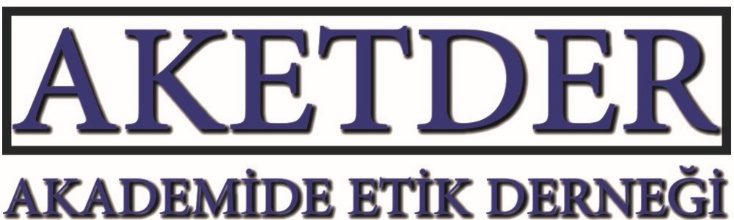 AKADEMİK FAALİYETLER HAKKINDA RAPOR-10Başvuru sahibi	: Başvuru numarası	: 2021/10Başvuru konusu	: Bildiriden eser üretmekBaşvuru tarihi		: 20.02.2021Cevap tarihi		: Görüş Talebi:“Sayın hocam aşağıdaki sorularıma cevap verebilir misiniz?Tam metin ya da özet yayınlanmış bildirimizden makale ya da tez üretebilir miyiz? Bildiride ismi olmayan birisi bildiri makaleye dönüştürüldüğünde yazar olarak eklenebilir mi ya da yazarların makaledeki isim sırasını bildiridekinden farklı olarak değiştirebilir miyiz?Başkasına ait bildiri ya da bildiri özetinden makale ya da tez üretilebilir mi? Yayınladığımız makalemizi bildiri olarak sunabilir miyiz? Tez devam ederken tezden bildiri yapılır mı, yapılırsa hangi aşamada yapılmalı?Teşekkürler.Görüş: Bazı Notlar: Bilimin test edilme, tekrarlanma, ispat etme gibi işlevleri doğrultusunda aynı konuda çalışmalar yapılabilir. Bu yapılırken bilim etik ilkeleri doğrultusunda hareket edilmelidir. Kimse mağdur edilmeden, haksız kazanım elde edilmeden, araştırma sürecindeki veriler ile ilgili kanıtlı alıntılar yapılarak ve sahte beyanda bulunulmadan bilimsel çalışma tekrar yapılabilir.Bilimsel bulguların erişilebilir olmasını sağlamak ve ayrıca başka bilim insanlarının görüşlerine başvurmak önemli bir bilimsel tutumdur.  Bilimsel çalışmalar daha önce yapılmış araştırmalar ve bulgular temel alınarak yapılmakta ve onların üzerine yeni bulgular ve öneriler bina edilerek geliştirilmektedir. Kimi durumlarda daha önce yapılmış araştırmalar tekrar test edilerek desteklenirken kimi durumlarda ise daha önceki bulgulardan farklı sonuçlara ulaşılabilmektedir ve önceki bulgular yanlışlanabilmektedir. Bildirilerin bilimsel toplantılarda sunumunda bilim insanları farklı görüşlerle, eleştirilerle ve önerilerle katkı verebilmektedir. Bildiri sunumu faaliyeti esasında yapılan araştırmanın devamı niteliğinde belki de bir sonraki evresi olup buradan elde edilen verilerle de yapılmış çalışma geliştirilebilmektedir. Bildiriler gelişime açık ve nihayete erdirilmemiş bilimsel çalışmalardır.  Araştırma etiği olarak, belirli kurallar çerçevesinde benzer konular ile ilgili tekrarlayan çalışmalar yapılabilir. Yabancı literatürde "Replication Research/Studies" olarak geçen bu çalışmalarda amaç, önceden yapılmış bir çalışmanın farklı bir örneklem üzerinde tekrarlanması durumunda benzer sonuçlara ulaşılıp ulaşılamadığını test edilebilmektedir. Elbette aynı konunun tekrar ölçülmesi durumunda önceki çalışmayı yapan araştırmacıların rızasının alınması önemlidir ve bu çalışmalardan bilimsel eser de üretilebilir.Bir konu ile ilgili yapılmış çalışmaları, genel olarak değerlendirmek (sistematik değerlendirme) ve bu değerlendirme sonuçlarından bir fikir makalesi yayınlamak veya önceden yapılmış benzer çalışmaların verilerini kullanarak (Meta-analiz), daha bütünsel bir çerçeveden genel çıkarımlarda bulunmak da mümkündür. Yine doğru bir metodoloji ile birlikte çalışmanın amacı vurgulanarak geçmiş çalışmalardan ve sonuçlarından faydalanılabilinir.Aynı araştırmadan birden fazla özellikteki bilimsel çalışma (makale ve bildiri gibi) yapıldığında teşvik ve atama ve terfilerde sadece biri kullanılmalıdır. Bildirinin sunulduğu organizasyonlardan bazıları sunulan bildirilerin kendilerine bağlı dergilerde yayınlanması imkânını da sunabilmektedir. Bu durumda makale metninin bildiri metni ile aynı olmasında sakınca bulunmamakla birlikte geliştirilmesi tavsiye edilir.Aynı bildiri dahi, açıkça belirtilmek ve bilgilendirmek koşulu ile başka bir toplantıda tekrar sunulabilir. Ancak aynı bildirinin sunumu iki veya üç bilimsel toplantı ile sınırlı tutulmalıdır. Makaleden bildiri üretildiğinde bildirinin sunulacağa toplantıya katılma masrafları yanlış anlaşılmaları ve suiistimalleri önlemek için kurum tarafından karşılanması talep edilmemelidir. Sorulara Cevaplar:1.	Tam metin ya da özet yayınlanmış bildirimizden makale ya da tez üretebilir miyiz? Bilimsel Kongreler, aynı veya yakın konu alanlarından oluşan bilim insanlarının bir araya geldiği; planlanan ya da yapılmış araştırmaların sunulduğu ve tartışıldığı bilimsel toplantılardır. Kongre kitaplarında, bilimsel araştırmaların çok kısa özleri (abstract) veya sınırlı sayfada kısaltılarak yazılmış kongre makaleleri (proceeding paper-conference paper) yer alır. Bu açıdan kongre kitaplarında yer alan bildiri özetleri ve kongre makalelerinin IMRAD (Introduction, Method, Results, Discussion) kurallarıyla hazırlanan ve çok güçlü bir akran değerlendirilmesi ile yayıma kabul edilen dergi makalelerine (researh article) dönüştürülmesi bilimde gelenekleşmiş bir uygulamadır.  Yapılan bilimsel araştırmaların bütün bilim topluluğuna ulaşması, bilginin yayılımı ve toplumsal yarar açısından önemlidir. Bu bağlamda, çoğu durumda bildiri kitapçıkları sınırlı sayıda katılımcıya verildiği ve kongrelerin büyük bir ekseriyetinin bilimsel veri tabanlarında indekslenmediği için kongre bildirilerinin dergi makalesine dönüştürülmesi ayrıca önem arz eder. Bildiriler, kapsam olarak, çoğu durumda, devam eden, geliştirmeye açık ve tamamlanmamış bilimsel araştırmalardan elde edilen ön veya ara bulgularını içerir.   Bilim insanları, bilimsel toplantılarda sunulan bildirilere farklı bakış açıları ve öneriler getirerek çalışmanın gelişmesine katkı yaparlar. Bu nedenle kongrede ön değerlendirmesi yapılan ve tartışılan bir çalışmanın dergi makalesine dönüştürülmesi çalışmanın iyileştirilmesini artırıcı bir etkendir. Bildiri kitapçığından kongre makalesi yapılırken uyulması gereken kurallar:Dergi makalesinin başlığına düşülen bir dipnotla ilk sayfada görünecek bir şekilde “Bu çalışmanın bir kısmı daha önce Kongre makalesi olarak yayımlanmıştır" şeklinde bilgi verilmelidir. Bildiriyle ilgili açıklayıcı bilgiler (Yazarlar, Bildiri Başlığı, Kongre adı, Kongre tarihi, Kongrenin yeri, Bildirinin kongre kitapçığındaki sayfa numarası vb) kesinlikle dipnotta veya dipnota yapılan bir atıfla kaynaklar kısmında ilk kaynak olarak verilmelidir. Telif haklarının söz konusu olduğu durumlarda, kongre makalesi dergi makalesine dönüştürülürken metin, şekil, tablo vb’lerinin yeniden kullanılması durumunda kongre editöründen yazılı izin alınmalıdır. Kongre makalesi, dergi makalesine dönüştürülürken yeni bulgular, yeni kuramsal yaklaşımlar, yeni çıkarımlar ve literatür eklemesi vb materyal ile makalenin kapsamı genişletilmelidir. Makale dergiye sunulurken dergi editörüne yazılan mektupta, çalışmanın daha önce kongre makalesi olarak yayımlandığı belirtilmeli ve dergi makalesi olarak hazırlanırken hangi değişikliklerin yapıldığı hakkında bilgi verilmeli; kongre makalesi de ayrıca eklenmelidir. Tam metin bildirilerin makaleye dönüşebilmesi için makale metninde bildiri metninden blok alıntıların olmamasına dikkat edilmelidir. Makale metninde kullanılan bildiri metnine ilave literatür, bulgu ve sonuç mutlaka eklenmelidir. Fazla değişikliğin yapılmadığı bildiri metinlerinin makale olarak yayınlanmamalıdır. Bildiri metninin makale olabilesi için oldukça kapsamlı eklemelerin ve değişimlerin yapılmış olmalıdır. Gerek özet gerek tam metin bildirinin makaleye dönüşmesi durumunda makale metninde bu durumun mutlaka belirtilmesi gerekmektedir.2. Bildiride ismi olmayan birisi bildiri makaleye dönüştürüldüğünde yazar olarak eklenebilir mi ya da yazarların makaledeki isim sırasını, bildiridekinden farklı olarak değiştirebilir miyiz?Bildirinin makale haline dönüştürülmesi amacıyla, araştırma kapsamının genişletilmesi sürecinde, bildiride ismi olmayan bir yazar çalışmaya katkı yapabilir ve yaptığı katkının ağırlığına bağlı olarak yazarlık hakkı elde edebilir. Bu durumda bildirideki yazarlar tarafından “(…A…) şahsının (….x…..) isimli makalede yazarlık hakkını onaylarız” şeklinde bir tutanak hazırlamaları  ve  tutanağın bir kopyasını muhafaza etmeleri tavsiye edilir.  Kongre bildirisinin kapsam olarak genişletilmesi için yapılan çalışmalarda yazarların verdikleri katkılara göre yazar sırasında değişiklik yapılabilir. COPE kuralları gereği makale dergiye sunulurken bütün yazarların makalenin son halini görüp makaleye onay vermeleri tavsiye edilmektedir. Bilimsel eserlerdeki isim sıralaması tamamen yazarların anlaşmalarına ve ilgili alandaki geleneklere bağlıdır. Bazı alanlarda sıralama soyadına göre alfabetik olarak yapılmaktadır. Fakat birçok alanda en fazla katkıyı yapan eserde ilk yazar olarak yer alır ve bu uygulama daha yaygındır.3. Başkasına ait bildiri ya da bildiri özetinden de makale ya da tez üretilebilir mi? Başkasının çalışması ve bildiri sunumu, bir başkasına araştırma ve tez için ilham olabilir, o çalışmanın başladığını ve sürdürülmesini teyit ettikten sonra, bu konuda çalışılması ihtiyacı hissediliyorsa, o çalışmayı da atıf vererek çalışmalar planlanabilir. Araştırmacılar aynı ölçeklerle benzer konuları çalışabilir, burada aşırma olmamasına dikkat edilmeli ve hassas olunmalıdır.Başkasına ait kongre makalesi ya da bildiri özetinden aynı çerçevede makale ya da tez üretilemez. Böyle bir durum, doğrudan fikir aşırması kapsamına girer. Bilim dünyasında güven duygusunu yıkar. Ancak üzerinden uzun yıllar geçtiği halde makaleye dönüştürülmemiş bildiriler olabilir. Bildiri yazarlarının dışındaki araştırmacılar tarafından konunun geliştirilmesi amaçlanıyorsa, bildiri yazarlarından yazılı onay alınmadan hareket edilmemelidir. Başkasının bildiri ya da makalesinden tez üretmek istendiğinde mümkünse eser sahibine ulaşarak izin alınmalıdır. Şayet ulaşılamıyorsa (yazarların ölmesi durumunda) sorun yaşamamak için bu araştırmadan orijinal esere referans göstermek kaydıyla yararlanma nedenleri gerekçeleri ile açıklanmalıdır. Ayrıca tezde makaledekinden farklı analizler, önermeler ve bulgular sunulmalıdır. 4.  Yayınladığımız makalemizi bildiri olarak sunabilir miyiz? Yayımlanan makaleler bildiri olarak sunulabilmektedir. Özellikle davetli konuşmacıların çoğu yayımlanmış çalışmalarını sunarlar. Böyle durumlarda dergiye devredilen telif hakları nedeniyle bildiri çok kısa öz olarak yazılmalı ve yazılan özette daha önceki makaleye/makalelere atıf yapılmalıdır. 5.Tez devam ederken tezden bildiri yapılır mı, yapılırsa hangi aşamada yapılmalı?Tezden bildiri, tam metin ve özet, hatta makale ya da kitap bölümü yayınlanması genelde beklenen, istenen bir durumdur. Tezden dergi makalesi yapılırken makalede dipnot oalrak tezden üretildiği açıkça belirtilmelidir. Tezden çıkan yayınların tez basımından önce yapılması da mümkündür ve bazı üniversiteler tez savunmasına girebilmek için makale sunma/yayımlamayı şart koşmaktadır. Yurtdışında bazı tezler, araştırmacının konuya ilişkin yaptığı yayınların bir araya getirilerek bir sentez ve değerlendirme sunduğu çalışmalar şeklindedir. Diğer bir deyişle, tez, konu ile ilgili yayınlanan makalelerin bir derlemesidir. Bu da gösteriyor ki tez olarak sunulacak çalışmanın daha önce bildiri ya da makale olarak sunulmasında sakınca görülmemektedir. Yani yazarın yayınladığı ya da sunduğu bildiriden tez üretmesinde etik açıdan sorun bulunmamaktadır. Tezden üretilmiş ve yayınlanmış makalelerin akran değerlendirmesinden geçmesi tezin savunmasını güçlendiren bir öge olarak değerlendirilmelidir. DAHA İLERİ BİLGİ İÇİN BAKINIZ: 1) The Difference between a Conference Paper and a Journal Paper. https://www.ierek.com/news/index.php/2018/05/23/difference-conference-paper-journal-paper/ 06.04.2021.2) Submitting the same research to a conference and a journal: the basic rules Editage Insights : https://www.editage.com/insights/what-are-the-basic-rules-for-submitting-the-same-research-to-a-conference-and-a-journal  06.04.2021.3) OSA Author Resources: General Policies. https://www.osapublishing.org/submit/review/general_policies.cfm#confpapers 06.04.20214) OSA Self-plagiarism and conference papers: editorial:  https://www.osapublishing.org/josaa/fulltext.cfm?uri=josaa-35-10-ED4&id=398156  06.04.2021 5) Ramos de Vasconcelos, S.M. Roig, M.Prior.  Publication and Redundancy in Contemporary Science: Are Authors and Editors at the Crossroads? Science and Engineering Ethics, 2015,21, 1367–1378. 6) Zhang, Y., Jia, X. Republication of conference papers in journals?  Learned Publishing, 2013, 26, 189–196. doi:10.1087/20130307  7) Roig, M:  Recycling Our Own Work in the Digital Age.  in Handbook of Academic Integrity (ed Tracey Bretag),  Springer, Singapore 2016 pp 655-670.8) Bretag, T.Mahmud S., Self-Plagiarism or Appropriate Textual Re-use? Journal of Academic Ethics, 2009, 7, Article Number: 193. DOI 10.1007/s10805-009-9092-19) ICJME Recommendations for the Conduct, Reporting, Editing, and Publication of Scholarly Work in Medical Journals http://www.icmje.org/icmje-recommendations.pdf 10). Borja González-Albo, María Bordons, 2011, “Articles vs. proceedings papers: Do they differ in research relevance and impact? A case study in the Library and Information Science field”,  Journal of Informetrics, 5(369-381). 